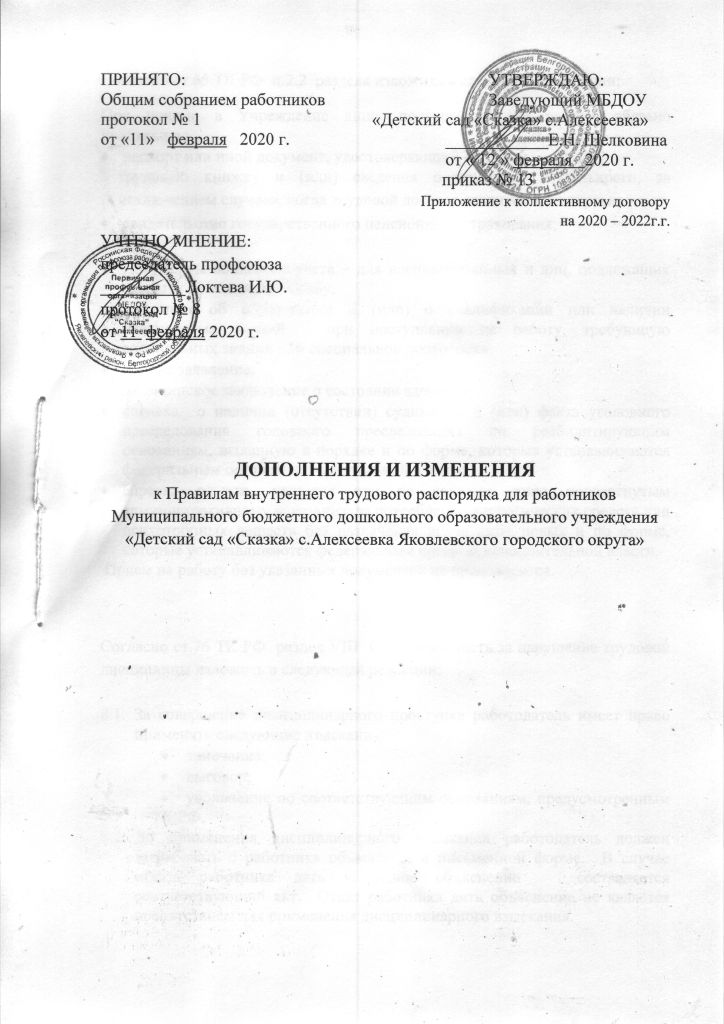 Согласно ст.65 ТК РФ  п.2.2  раздела изложить в следующей редакции:При приеме в Учреждение лицо, поступающее на работу, обязано предъявить:паспорт или иной документ, удостоверяющий личность;трудовую книжку и (или) сведения о трудовой деятельности, за исключением случаев, когда трудовой договор заключается впервые;свидетельство государственного пенсионного страхования;ИНН;Документы воинского учета – для военнообязанных и лиц, подлежащих призыву на военную службу;Документ об образовании и (или) о квалификации или наличии специальных знаний – при поступлении на работу, требующую специальных знаний или специальной подготовки;личное заявление;медицинское заключение о состоянии здоровьясправка  о наличии (отсутствии) судимости и (или) факта уголовного преследования головного преследования по реабилитирующим основаниям, выданную в порядке и по форме, которые устанавливаются федеральным органом исполнительной власти;справка о том, является или не является лицо подвергнутым административному наказанию за потребление наркотических средств или психотропных веществ без назначения врача либо новых и по форме, которые устанавливаются федеральным органом исполнительной власти. Прием на работу без указанных документов не производится.Согласно ст.76 ТК РФ  раздел VIII  Ответственность за нарушение трудовой дисциплины изложить в следующей редакции: За совершение дисциплинарного проступка работодатель имеет право применять следующие взыскания:замечание;выговор;увольнение по соответствующим основаниям, предусмотренным ТК РФ.До применения дисциплинарного взыскания работодатель должен затребовать с работника объяснение в письменной форме.  В случае отказа работника дать указанное объяснение   составляется соответствующий акт.  Отказ работника дать объяснение не является препятствием для применения дисциплинарного взыскания.Дисциплинарное взыскание применяется не позднее 1 месяца со дня обнаружения проступка, не считая времени болезни работника, пребывания его в отпуске, а также времени, необходимого на учет мнения представительного  органа работников. Дисциплинарное  взыскание не может быть применено позднее 6 месяцев со дня совершения проступка, а по  результатам ревизии, проверки финансово-хозяйственной деятельности  или аудиторской проверки – не позднее 2 лет со дня  его совершения. В указанные сроки не включается время производства  по уголовному делу.За каждый дисциплинарный проступок может быть применено только одно дисциплинарное взыскание.  При наложении дисциплинарного взыскания должны учитываться тяжесть совершенного проступка, обстоятельства, при которых он совершен, предшествующая работа и поведение работника.Приказ о применении дисциплинарного взыскания с указанием мотивов его применения предъявляются работнику под расписку в течение 3 рабочих дней со дня его издания. В случае отказа работника подписать данный приказ составляется соответствующий акт.Дисциплинарное взыскание может быть обжаловано работником в государственную инспекцию  труда или органах по рассмотрению индивидуальных трудовых споров. Если в течение 1 года со дня применения дисциплинарного взыскания работник не будет подвергнут новому взысканию, то он считается не имеющим дисциплинарного взыскания. Дисциплинарное взыскание может быть снято до истечения 1 года со дня его применения работодателем по собственной инициативе, просьбе  самого работника, ходатайству его непосредственного руководителя или представительного  органа работников.Работодатель обязан отстранить от работы (не допускать к работе) работника: появившегося на работе в состоянии алкогольного, наркотического или иного токсического опьянения; не прошедшего в установленном порядке обучение и проверку знаний и навыков в области охраны труда; не прошедшего в установленном порядке обязательный медицинский осмотр, а также обязательное психиатрическое освидетельствование в случаях, предусмотренных федеральными законами и иными нормативными правовыми актами Российской Федерации, при выявлении в соответствии с медицинским заключением, выданным в порядке, установленном федеральными законами и иными нормативными правовыми актами Российской Федерации, противопоказаний для выполнения работником работы, обусловленной трудовым договором:в случае приостановления действия на срок до двух месяцев специального права работника (лицензии, права на управление транспортным средством, права на ношение оружия, другого специального права) в соответствии с федеральными законами и иными нормативными правовыми актами Российской Федерации, если это влечет за собой невозможность исполнения работником обязанностей по трудовому договору и если невозможно перевести работника с его письменного согласия на другую имеющуюся у работодателя работу (как вакантную должность или работу, соответствующую квалификации работника, так и вакантную нижестоящую должность или нижеоплачиваемую работу), которую работник может выполнять с учетом его состояния здоровья. При этом работодатель обязан предлагать работнику все отвечающие указанным требованиям вакансии, имеющиеся у него в данной местности. Предлагать вакансии в других местностях работодатель обязан, если это предусмотрено коллективным договором, соглашениями, трудовым договором;по требованию органов или должностных лиц, уполномоченных федеральными законами и иными нормативными правовыми актами Российской Федерации;в других случаях, предусмотренных другими федеральными законами и иными нормативными правовыми актами Российской Федерации.8.7.1. Работодатель отстраняет от работы (не допускает к работе) работника на весь период времени до устранения обстоятельств, явившихся основанием для отстранения от работы или недопущения к работе, если иное не предусмотрено настоящим Кодексом, другими федеральными законами.8.7.2. В период отстранения от работы (недопущения к работе) заработная плата работнику не начисляется, за исключением случаев, предусмотренных   иными федеральными законами. В случаях отстранения от работы работника, который не прошел обучение и проверку знаний и навыков в области охраны труда либо обязательный медицинский осмотр не по своей вине, ему производится оплата за все время отстранения от работы как за простой.8.8. С  правилами внутреннего трудового распорядка должны быть ознакомлены все сотрудники Учреждения.